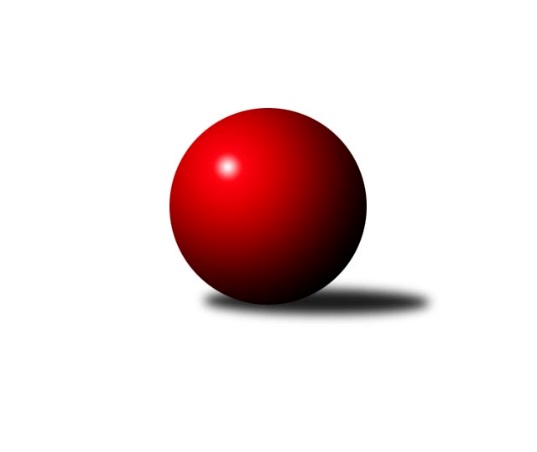 Č.10Ročník 2022/2023	20.1.2023Nejlepšího výkonu v tomto kole: 1653 dosáhlo družstvo: KO Česká Kamenice BOkresní přebor - skupina B 2022/2023Výsledky 10. kolaSouhrnný přehled výsledků:TJ Teplice Letná D	- TJ Teplice Letná C	1:5	1494:1524	3.0:5.0	11.1.KO Česká Kamenice B	- Sokol Ústí n. L. B	4:2	1653:1579	4.0:4.0	19.1.Sokol Ústí n. L. C	- TJ Kovostroj Děčín C	5:1	1609:1533	5.0:3.0	20.1.SKK Bohušovice C	- Sokol Roudnice nad Labem	0:6	1501:1633	2.0:6.0	20.1.TJ Union Děčín	- TJ Lokomotiva Ústí n. L. D	4:2	1503:1472	5.0:3.0	20.1.Tabulka družstev:	1.	TJ Lokomotiva Ústí n. L. D	10	8	0	2	44.5 : 15.5 	48.5 : 31.5 	 1619	16	2.	Sokol Ústí n. L. B	10	7	0	3	41.0 : 19.0 	48.5 : 31.5 	 1580	14	3.	Sokol Ústí n. L. C	10	7	0	3	37.5 : 22.5 	48.0 : 32.0 	 1523	14	4.	TJ Kovostroj Děčín C	10	7	0	3	36.0 : 24.0 	48.0 : 32.0 	 1638	14	5.	TJ Union Děčín	10	6	0	4	36.0 : 24.0 	50.0 : 30.0 	 1540	12	6.	KO Česká Kamenice B	10	5	0	5	30.0 : 30.0 	42.0 : 38.0 	 1499	10	7.	Sokol Roudnice nad Labem	10	5	0	5	27.5 : 32.5 	37.0 : 43.0 	 1563	10	8.	TJ Teplice Letná C	10	4	0	6	26.0 : 34.0 	34.5 : 45.5 	 1519	8	9.	TJ Teplice Letná D	10	1	0	9	12.5 : 47.5 	21.0 : 59.0 	 1449	2	10.	SKK Bohušovice C	10	0	0	10	9.0 : 51.0 	22.5 : 57.5 	 1452	0Podrobné výsledky kola:	 TJ Teplice Letná D	1494	1:5	1524	TJ Teplice Letná C	Ivan Králik	 	 178 	 212 		390 	 2:0 	 336 	 	161 	 175		Eva Staňková *1	Jana Jarošová	 	 160 	 158 		318 	 0:2 	 375 	 	186 	 189		Jindřich Hruška	Martin Pokorný	 	 222 	 185 		407 	 0:2 	 425 	 	223 	 202		Michal Horňák	Markéta Matějáková	 	 193 	 186 		379 	 1:1 	 388 	 	185 	 203		Martin Soukuprozhodčí: Sabina Formánkovástřídání: *1 od 51. hodu Sabina FormánkováNejlepší výkon utkání: 425 - Michal Horňák	 KO Česká Kamenice B	1653	4:2	1579	Sokol Ústí n. L. B	Miroslav Král	 	 249 	 229 		478 	 2:0 	 355 	 	173 	 182		Eugen Šroff	Eva Říhová	 	 215 	 183 		398 	 1:1 	 371 	 	180 	 191		Milan Wundrawitz	Jan Chvátal	 	 191 	 204 		395 	 1:1 	 401 	 	213 	 188		Jiří Pulchart	Jiří Malec	 	 203 	 179 		382 	 0:2 	 452 	 	210 	 242		Petr Staněkrozhodčí: Miloš MartínekNejlepší výkon utkání: 478 - Miroslav Král	 Sokol Ústí n. L. C	1609	5:1	1533	TJ Kovostroj Děčín C	Pavel Nováček	 	 228 	 208 		436 	 2:0 	 399 	 	205 	 194		Miroslav Rejchrt	Simona Puschová	 	 177 	 194 		371 	 0:2 	 405 	 	184 	 221		Petr Veselý	Petr Šanda	 	 189 	 199 		388 	 2:0 	 344 	 	164 	 180		Jana Sobotková	Jaroslav Kuneš	 	 192 	 222 		414 	 1:1 	 385 	 	199 	 186		Antonín Hraběrozhodčí: Kuneš JaroslavNejlepší výkon utkání: 436 - Pavel Nováček	 SKK Bohušovice C	1501	0:6	1633	Sokol Roudnice nad Labem	Tereza Brožková	 	 188 	 187 		375 	 1:1 	 405 	 	175 	 230		Radek Plicka	Magdalena Šabatová	 	 194 	 159 		353 	 1:1 	 392 	 	189 	 203		Josef Kecher	Josef Devera ml.	 	 192 	 180 		372 	 0:2 	 401 	 	203 	 198		Pavel Hlůžek	Luďka Maříková	 	 228 	 173 		401 	 0:2 	 435 	 	230 	 205		Petr Došekrozhodčí: Roman FilipNejlepší výkon utkání: 435 - Petr Došek	 TJ Union Děčín	1503	4:2	1472	TJ Lokomotiva Ústí n. L. D	Filip Dítě	 	 203 	 209 		412 	 2:0 	 362 	 	183 	 179		Tomáš Kocman	Jan Baco	 	 184 	 167 		351 	 1:1 	 368 	 	174 	 194		Jaroslav Vorlický	Milan Pecha ml.	 	 175 	 211 		386 	 1:1 	 371 	 	188 	 183		Kristýna Vorlická	Václav Pavelka	 	 166 	 188 		354 	 1:1 	 371 	 	193 	 178		Matěj Petýrekrozhodčí: Václav DlouhýNejlepší výkon utkání: 412 - Filip DítěPořadí jednotlivců:	jméno hráče	družstvo	celkem	plné	dorážka	chyby	poměr kuž.	Maximum	1.	Filip Dítě 	TJ Union Děčín	433.33	288.3	145.0	4.7	4/6	(451)	2.	Petr Staněk 	Sokol Ústí n. L. B	432.46	298.8	133.7	4.1	6/6	(464)	3.	Miroslav Rejchrt 	TJ Kovostroj Děčín C	424.20	289.6	134.6	4.7	5/5	(444)	4.	Petr Došek 	Sokol Roudnice nad Labem	422.72	288.9	133.8	5.1	5/6	(455)	5.	Pavel Nováček 	Sokol Ústí n. L. C	422.43	293.4	129.0	7.6	5/5	(476)	6.	Kristýna Vorlická 	TJ Lokomotiva Ústí n. L. D	421.20	290.3	130.9	6.9	6/6	(449)	7.	Antonín Hrabě 	TJ Kovostroj Děčín C	418.30	291.6	126.7	5.9	5/5	(456)	8.	Josef Matoušek 	TJ Lokomotiva Ústí n. L. D	415.63	288.3	127.4	7.6	4/6	(459)	9.	Martin Soukup 	TJ Teplice Letná C	407.33	287.3	120.0	8.7	5/5	(443)	10.	Milan Pecha  ml.	TJ Union Děčín	405.73	290.2	115.5	11.3	5/6	(425)	11.	Pavel Mihalík 	Sokol Ústí n. L. B	405.40	292.9	112.5	12.8	5/6	(439)	12.	Matěj Petýrek 	TJ Lokomotiva Ústí n. L. D	402.85	291.4	111.5	9.5	5/6	(427)	13.	Michal Horňák 	TJ Teplice Letná C	402.52	290.0	112.6	12.2	5/5	(435)	14.	Josef Kecher 	Sokol Roudnice nad Labem	400.05	275.9	124.2	8.1	4/6	(427)	15.	Josef Devera  ml.	SKK Bohušovice C	399.80	282.1	117.7	6.5	5/6	(419)	16.	Jaroslav Vorlický 	TJ Lokomotiva Ústí n. L. D	398.84	274.5	124.4	10.5	5/6	(427)	17.	Čestmír Dvořák 	TJ Kovostroj Děčín C	395.50	284.3	111.3	8.8	4/5	(417)	18.	Jan Chvátal 	KO Česká Kamenice B	394.20	278.8	115.4	10.1	5/5	(460)	19.	Jana Sobotková 	TJ Kovostroj Děčín C	393.45	281.2	112.3	11.0	5/5	(426)	20.	Jan Pecha 	TJ Union Děčín	391.67	283.5	108.2	10.3	4/6	(403)	21.	Ivan Králik 	TJ Teplice Letná D	390.47	282.3	108.2	11.3	6/6	(441)	22.	Radek Plicka 	Sokol Roudnice nad Labem	389.32	277.4	112.0	10.7	5/6	(427)	23.	Martin Pokorný 	TJ Teplice Letná D	388.90	266.6	122.3	8.2	5/6	(424)	24.	Simona Puschová 	Sokol Ústí n. L. C	386.20	284.4	101.8	10.3	5/5	(423)	25.	Vladislav Janda 	KO Česká Kamenice B	383.00	271.2	111.8	9.1	4/5	(422)	26.	Jiří Malec 	KO Česká Kamenice B	380.16	274.4	105.7	13.7	5/5	(446)	27.	Alois Haluska 	Sokol Roudnice nad Labem	378.40	274.3	104.1	12.4	5/6	(432)	28.	Luďka Maříková 	SKK Bohušovice C	376.50	271.2	105.3	12.4	4/6	(408)	29.	Eugen Šroff 	Sokol Ústí n. L. B	376.17	273.9	102.3	10.5	4/6	(401)	30.	Miroslav Král 	KO Česká Kamenice B	372.56	270.2	102.4	12.1	4/5	(478)	31.	Jiří Pulchart 	Sokol Ústí n. L. B	371.50	267.0	104.5	11.4	4/6	(401)	32.	Milan Wundrawitz 	Sokol Ústí n. L. B	367.00	269.0	98.0	13.0	4/6	(389)	33.	Vladimír Chrpa 	Sokol Roudnice nad Labem	360.27	267.9	92.3	16.3	5/6	(411)	34.	Magdalena Šabatová 	SKK Bohušovice C	359.88	262.4	97.5	14.8	5/6	(390)	35.	Sabina Formánková 	TJ Teplice Letná C	357.25	257.9	99.4	13.9	4/5	(387)	36.	Jindřich Hruška 	TJ Teplice Letná C	353.19	251.4	101.8	14.1	4/5	(375)	37.	Markéta Matějáková 	TJ Teplice Letná D	347.13	254.1	93.1	15.5	5/6	(379)	38.	Petr Šanda 	Sokol Ústí n. L. C	343.90	246.0	97.9	14.5	4/5	(395)	39.	Jan Baco 	TJ Union Děčín	341.58	259.3	82.3	17.7	4/6	(361)	40.	Jana Jarošová 	TJ Teplice Letná D	322.17	234.4	87.8	18.5	6/6	(371)	41.	Sylva Vahalová 	SKK Bohušovice C	305.00	226.5	78.5	20.1	5/6	(350)		Roman Filip 	SKK Bohušovice C	432.00	299.0	133.0	3.0	1/6	(432)		Martin Lukeš 	TJ Teplice Letná C	431.33	295.3	136.0	6.3	1/5	(462)		Petr Veselý 	TJ Kovostroj Děčín C	404.17	272.5	131.7	9.7	3/5	(437)		Petr Kumstát 	TJ Union Děčín	401.50	270.3	131.2	5.8	3/6	(412)		Pavel Hlůžek 	Sokol Roudnice nad Labem	401.00	278.0	123.0	12.0	1/6	(401)		Eva Říhová 	KO Česká Kamenice B	399.67	284.0	115.7	11.0	1/5	(402)		Jiří Kyral 	Sokol Ústí n. L. C	399.00	256.0	143.0	6.0	1/5	(399)		Tomáš Kocman 	TJ Lokomotiva Ústí n. L. D	391.83	282.0	109.8	7.0	3/6	(421)		Kryštof Rusek 	TJ Teplice Letná D	390.67	272.0	118.7	10.3	1/6	(392)		Jitka Sottnerová 	TJ Lokomotiva Ústí n. L. D	388.75	276.5	112.3	9.0	2/6	(391)		Tomáš Rabas 	TJ Teplice Letná D	378.50	273.5	105.0	13.0	2/6	(383)		Tereza Brožková 	SKK Bohušovice C	370.67	262.7	108.0	11.7	3/6	(375)		Václav Pavelka 	TJ Union Děčín	365.83	273.7	92.2	14.7	3/6	(392)		Jaroslav Kuneš 	Sokol Ústí n. L. C	363.50	257.8	105.8	11.9	2/5	(414)		Adolf Michel 	Sokol Ústí n. L. C	358.00	252.0	106.0	14.0	1/5	(358)		Eva Staňková 	TJ Teplice Letná C	354.33	259.8	94.6	15.5	2/5	(391)		Jana Němečková 	TJ Teplice Letná D	353.00	254.0	99.0	15.0	1/6	(357)		Petr Prouza  st.	SKK Bohušovice C	352.50	256.0	96.5	15.5	2/6	(369)		Martin Dítě 	TJ Union Děčín	334.00	245.0	89.0	12.0	1/6	(334)		Kamil Navrátil 	TJ Union Děčín	327.33	248.5	78.8	19.7	2/6	(338)		Libor Hekerle 	KO Česká Kamenice B	323.50	233.0	90.5	16.0	2/5	(325)		Olga Urbanová 	KO Česká Kamenice B	289.00	213.5	75.5	23.5	1/5	(294)		František Mourek 	TJ Union Děčín	286.00	212.0	74.0	26.0	1/6	(286)		Karel Šrámek 	TJ Teplice Letná D	264.00	197.0	67.0	33.0	1/6	(264)Sportovně technické informace:Starty náhradníků:registrační číslo	jméno a příjmení 	datum startu 	družstvo	číslo startu
Hráči dopsaní na soupisku:registrační číslo	jméno a příjmení 	datum startu 	družstvo	Program dalšího kola:11. kolo3.2.2023	pá	17:00	Sokol Roudnice nad Labem - Sokol Ústí n. L. C	3.2.2023	pá	17:00	Sokol Ústí n. L. B - SKK Bohušovice C	3.2.2023	pá	17:00	TJ Kovostroj Děčín C - TJ Lokomotiva Ústí n. L. D	4.2.2023	so	16:15	TJ Teplice Letná D - TJ Union Děčín	4.2.2023	so	16:15	TJ Teplice Letná C - KO Česká Kamenice B	Nejlepší šestka kola - absolutněNejlepší šestka kola - absolutněNejlepší šestka kola - absolutněNejlepší šestka kola - absolutněNejlepší šestka kola - dle průměru kuželenNejlepší šestka kola - dle průměru kuželenNejlepší šestka kola - dle průměru kuželenNejlepší šestka kola - dle průměru kuželenNejlepší šestka kola - dle průměru kuželenPočetJménoNázev týmuVýkonPočetJménoNázev týmuPrůměr (%)Výkon1xMiroslav KrálČ. Kamenice B4781xMiroslav KrálČ. Kamenice B119.564784xPetr StaněkSok. Ústí B4527xPavel NováčekSok. Ústí C116.44364xPavel NováčekSok. Ústí C4364xFilip DítěUnion Děčín114.024125xPetr DošekRoudnice4356xPetr StaněkSok. Ústí B113.064523xMichal HorňákTeplice C4255xPetr DošekRoudnice112.864351xJaroslav KunešSok. Ústí C4141xMichal HorňákTeplice C111.78425